Arbeitsplan     NMS KematenVor-/Nachname: ______________________ Klasse: ___(Schüler/in)Freiwillig: Nette V E R S U C H E (unter Anwesenheit der Eltern!)Gutes Gelingen!!!   Wilfried BlunderÜberprüft und besprochen mit einem Erziehungsberechtigten: Kontrollieren Sie bitte nur auf Vollständigkeit und nicht auf Richtigkeit!!!Datum: __________________Unterschrift des Erziehungsberechtigten: ______________________________________________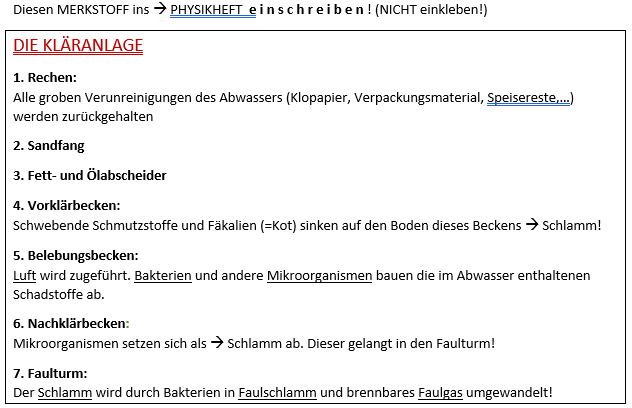 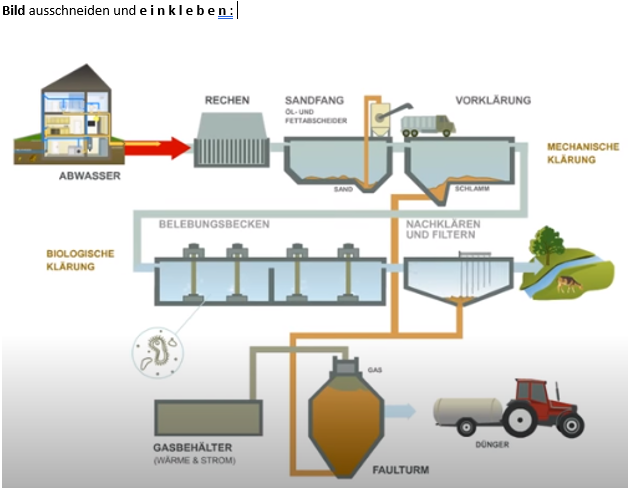 Fach:PhysikSchulwoche: 34.27.04. – 30.04.2020Aufgabenstellung:Arbeitsmaterial (drücke STRG und klicke auf den Link)Erledigt am:DIE KLÄRANLAGE-Abwasserreinigung 1) Lies den Merktext und  betrachte das Bild! Seite 2(Wenn dein Ausdruck eine  schlechte Farbqualität hat, könntest du „Graustufen drucken“)2) Schau das 1. Video:„Animation einer Kläranlage“ (1:29 Minuten)https://www.youtube.com/watch?v=cWmoMVuOlNw3) S c h r e i b  den Merktext ins PH-Heftund klebe das Bild dazu! PH-HEFT!4) Schau das 2. Video:Leon auf der Spur des Abwassers  (13:31Min)https://www.youtube.com/watch?v=TOl-4d2XzUc5) Merkstoff -  Wiederholung: G E D Ä C H T N I S T R A I N I N G !Lies kurz nach und beantworte:a) Die 7 Stationen einer Kläranlage heißen...?b) Was geschieht  - im Vorklärbecken                                 - im Belebungsbecken                                 - im Nachklärbecken                                 - im Faulturm ?Aufgabenstellung:Link:Erledigt am:Versuchsanleitung in den Videos!VERSUCH 1: Kerze am Rauch anzündenhttps://www.youtube.com/watch?v=u8j8dE-gEIcVERSUCH 2: 
Faszinierendes Experiment mit Teelichthttps://www.youtube.com/watch?v=ODIY-MN1Ja0